บันทึกข้อความ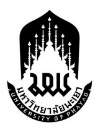 หน่วยงาน                                              โทร ที่                                                            วันที่   เรื่อง	รายงานขอซื้อน้ำมันเชื้อเพลิง โดยวิธีเฉพาะเจาะจง เรียน  	หัวหน้าส่วนงาน/หน่วยงาน		ด้วย (ส่วนงาน/หน่วยงาน).....................................มีความประสงค์จะซื้อน้ำมันเชื้อเพลิง โดยวิธีเฉพาะเจาะจง ซึ่งมีรายละเอียดดังนี้		1. เหตุผลและความจำเป็นที่ต้องซื้อ เพื่อใช้เติมรถยนต์ของมหาวิทยาลัย จำนวน........คัน ได้แก่ รถยนต์หมายเลขทะเบียน..................และหมายเลขทะเบียน........................		2. รายละเอียดคุณลักษณะเฉพาะของพัสดุ		     น้ำมันเชื้อเพลิงชนิดดีเซล     น้ำมันเชื้อเพลิงชนิดเบนซิน ค่าอ๊อกเทนไม่น้อยกว่า 91     น้ำมันเชื้อเพลิงชนิดเบนซิน ค่าอ๊อกเทนไม่น้อยกว่า 95     อื่นๆ................................................		3. ราคากลางของพัสดุที่จะซื้อ เป็นเงิน..........................บาท (.....................) ต่อลิตร โดยมีแหล่งที่มาจากการสืบราคาจากเว็บไซต์ของ...(เช่น ปตท. บางจาก เป็นต้น)...ณ วันที่...(ใช้วันที่เดียวกับวันที่ทำรายงานขอซื้อ)		4. มีวงเงินที่จะซื้อ ภายในวงเงินครั้งละไม่เกิน 500,000 บาท (ห้าแสนบาทถ้วน)		5. มีกำหนดเวลาที่ต้องการใช้พัสดุ เติมน้ำมันเชื้อเพลิง ตั้งแต่เดือน...........................ถึงเดือน...................................		6. วิธีที่จะซื้อหรือจ้าง และเหตุผลที่จะต้องซื้อหรือจ้างโดยวิธีนั้น		     ดำเนินการด้วยวิธีเฉพาะเจาะจง ตามพระราชบัญญัติการจัดซื้อจัดจ้าง และการบริหารพัสดุภาครัฐ พ.ศ.2560 มาตรา 56 (2) (ข) การจัดซื้อจัดจ้างพัสดุที่มีการผลิต จำหน่าย ก่อสร้าง หรือให้บริการทั่วไปและมีวงเงินในการจัดซื้อจัดจ้างครั้งหนึ่งไม่เกินวงเงินตามที่กำหนดในกฎกระทรวง ประกอบหนังสือคณะกรรมการวินิจฉัยปัญหาการจัดซื้อจัดจ้างและการบริหารพัสดุภาครัฐ ด่วนที่สุด ที่ กค(กวจ) 0405.2/ว179 ลงวันที่ 9 เมษายน 2561		7. หลักเกณฑ์การพิจารณาคัดเลือกข้อเสนอโดยใช้เกณฑ์ราคา		8. เสนอขออนุมัติแต่งตั้งผู้ตรวจรับ/ผู้ดูแลรับผิดขอบ		     เห็นควรให้มีการแต่งตั้งให้.....(เจ้าหน้าที่/ผู้รับผิดชอบดูแลรถ)....เป็นผู้ดูแล/รับผิดชอบในการจัดซื้อน้ำมันเชื้อเพลิง โดยให้ปฏิบัติหน้าที่ตามคณะกรรมการวินิจฉัยปัญหาการจัดซื้อจัดจ้างและบริหารพัสดุภาครัฐ ด่วนที่สุด ที่ กค(กวจ) 0405.2/ว179 ลงวันที่ 9 เมษายน 2561จึงเรียน...2		จึงเรียนมาเพื่อโปรดพิจารณาให้ความเห็นชอบรายงานขอซื้อดังกล่าว และอนุมัติให้แต่งตั้ง
ผู้จัดซื้อน้ำมันเชื้อเพลิงตามเสนอ                                                      	(..........................................................)                                                                                เจ้าหน้าที่ความเห็นของหัวหน้าเจ้าหน้าที่....................................................................................................................................................................................................................................................ลงชื่อ.........................................หัวหน้าเจ้าหน้าที่                            (......................................)                      วันที่...............................................      อนุมัติ      ไม่อนุมัติ	ลงชื่อ................................................                 (..............................................)                   หัวหน้าส่วนงาน/หน่วยงาน                 วันที่..................................